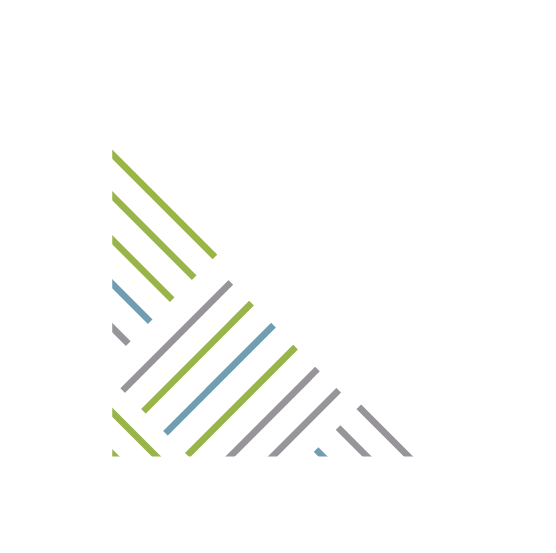 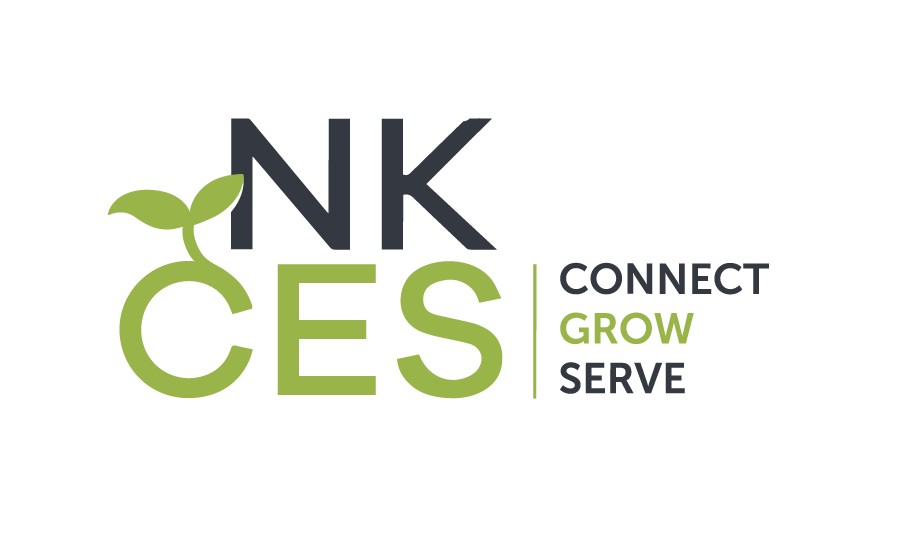 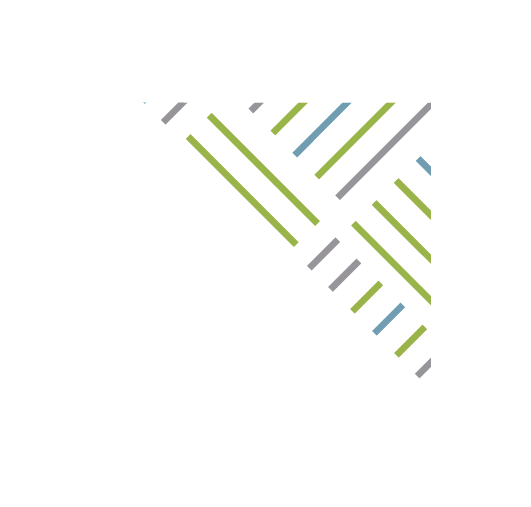 Northern Kentucky Cooperativefor Educational ServicesNKCES Board of Directors MeetingLocation: NKCES, Synergy Room (PD Room)5516 East Alexandria PikeCold Spring, KY 41076 Time:  8:30 - 10:00 AMJuly 2022 - NO MEETINGAugust 24, 2022 September 14, 2022October 19, 2022November 9, 2022 December 2022 NO MEETINGJanuary 11, 2023February 8, 2023March 8, 2023April 19, 2023May 10, 2023June 2023 (Louisville, KY)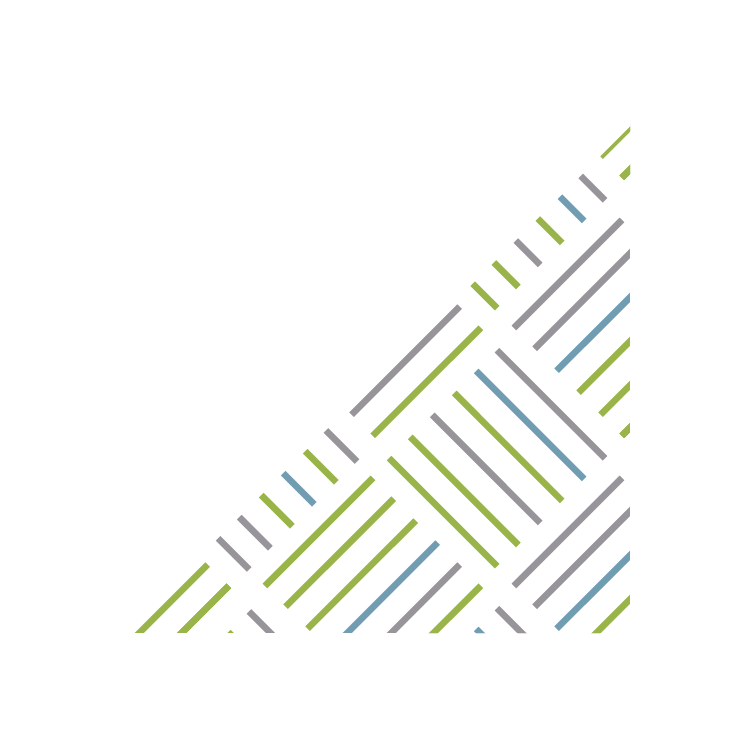 